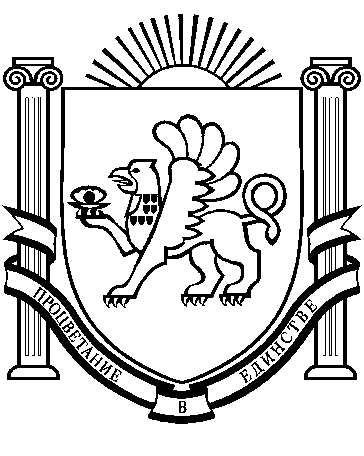 АДМИНИСТРАЦИЯ ВЕРХОРЕЧЕНСКОГОСЕЛЬСКОГО ПОСЕЛЕНИЯБАХЧИСАРПАЙСКОГО РАЙОНА РЕСПУБЛИКИ КРЫМпроектПОСТАНОВЛЕНИЕ00.00.2020 г										№ 000О внесении изменений в постановление Главы администрации Верхореченского сельского поселения от 29.12.2015 г. № 81 "Об утверждении Положения "Об организации и осуществлении первичного воинского учета граждан на территории Верхореченского сельского поселения Бахчисарайского района РК" и Об утверждении должностной инструкции инспектора ВУС"В соответствии с Федеральным законом от 06.10.2003 г №131–ФЗ «Об общих принципах организации местного самоуправления в Российской Федерации», Постановлением Правительства Российской Федерации от 27 ноября 2006 года № 719 «Об утверждении Положения о воинском учете, руководствуясь Уставом Верхореченского сельского поселения Бахчисарайского района Республики Крым:П о с т а н о в л я ю:1. Внести следующие изменения в постановление Главы администрации Верхореченского сельского поселения от 29.12.2015 г. № 81 "Об утверждении Положения "Об организации и осуществлении первичного воинского учета граждан на территории Верхореченского сельского поселения Бахчисарайского района РК" и Об утверждении должностной инструкции инспектора ВУС":1.1. В приложении № 1 к постановлению:1.1.1. Подпункты «а»-«б» пункта 3.1 после слов «(на срок более 3 месяцев)» дополнить словами «, в том числе не имеющих регистрации по месту жительства и (или) месту пребывания,».1.1.2. Подпункты «а»-«в» пункта 3.3 изложить в следующей редакции:«а) проверяет наличие и подлинность военных билетов (временных удостоверений, выданных взамен военных билетов), справок взамен военных билетов или удостоверений граждан, подлежащих призыву на военную службу, а также подлинность записей в них, наличие мобилизационных предписаний (для военнообязанных при наличии в военных билетах или в справках взамен военных билетов отметок об их вручении), персональных электронных карт (при наличии в документах воинского учета отметок об их выдаче), отметок в документах воинского учета о снятии граждан с воинского учета по прежнему месту жительства, отметок в паспортах граждан Российской Федерации об их отношении к воинской обязанности, жетонов с личными номерами Вооруженных Сил Российской Федерации (для военнообязанных при наличии в военных билетах отметок об их вручении);б) заполняет карточки первичного учета на офицеров запаса. Заполняет (в 2 экземплярах) алфавитные карточки и учетные карточки на прапорщиков, мичманов, старшин, сержантов, солдат и матросов запаса. Заполняет карты первичного воинского учета призывников. Заполнение указанных документов производится в соответствии с записями в военных билетах (временных удостоверениях, выданных взамен военных билетов), справках взамен военных билетов и удостоверениях граждан, подлежащих призыву на военную службу. При этом уточняются сведения о семейном положении, образовании, месте работы (учебы), должности, месте жительства или месте пребывания граждан, в том числе не подтвержденных регистрацией по месту жительства и (или) месту пребывания, и другие необходимые сведения, содержащиеся в документах граждан, принимаемых на воинский учет;в) представляет военные билеты (временные удостоверения, выданные взамен военных билетов), справки взамен военных билетов, персональные электронные карты, алфавитные и учетные карточки прапорщиков, мичманов, старшин, сержантов, солдат и матросов запаса, удостоверения граждан, подлежащих призыву на военную службу, карты первичного воинского учета призывников, а также паспорта граждан Российской Федерации с отсутствующими в них отметками об отношении граждан к воинской обязанности в 2-недельный срок в военные комиссариаты для оформления постановки на воинский учет. Оповещает призывников о необходимости личной явки в соответствующий военный комиссариат для постановки на воинский учет. Кроме того, информирует военные комиссариаты об обнаруженных в документах воинского учета и мобилизационных предписаниях граждан исправлениях, неточностях, подделках и неполном количестве листов. В случае невозможности оформления постановки граждан на воинский учет на основании представленных ими документов воинского учета оповещает граждан о необходимости личной явки в военные комиссариаты. При приеме от граждан документов воинского учета выдает расписки;».1.1.3. Подпункт «а» пункта 3.4 изложить в следующей редакции:«а) представляет в военные комиссариаты документы воинского учета и паспорта в случае отсутствия в них отметок об отношении граждан к воинской обязанности для соответствующего оформления указанных документов. Оповещает офицеров запаса и призывников о необходимости личной явки в соответствующий военный комиссариат для снятия с воинского учета. У военнообязанных, убывающих за пределы муниципального образования, решениями военных комиссаров муниципальных образований могут изыматься мобилизационные предписания, о чем делается соответствующая отметка в военных билетах (временных удостоверениях, выданных взамен военных билетов) или справках взамен военных билетов. В случае необходимости уточнения военно-учетных данных военнообязанных их оповещает о необходимости личной явки в военные комиссариаты. При приеме от граждан документов воинского учета и паспортов выдает расписки;».1.2. В приложении № 2 к постановлению:1.2.1. Подпункты 1-2 пункта 2.1 после слов «(на срок более 3 месяцев)» дополнить словами «, в том числе не имеющих регистрации по месту жительства и (или) месту пребывания,».1.2.2. Пункты 9-11, 13 изложить в следующей редакции:«9) проверяет наличие и подлинность военных билетов (временных удостоверений, выданных взамен военных билетов), справок взамен военных билетов или удостоверений граждан, подлежащих призыву на военную службу, а также подлинность записей в них, наличие мобилизационных предписаний (для военнообязанных при наличии в военных билетах или в справках взамен военных билетов отметок об их вручении), персональных электронных карт (при наличии в документах воинского учета отметок об их выдаче), отметок в документах воинского учета о снятии граждан с воинского учета по прежнему месту жительства, отметок в паспортах граждан Российской Федерации об их отношении к воинской обязанности, жетонов с личными номерами Вооруженных Сил Российской Федерации (для военнообязанных при наличии в военных билетах отметок об их вручении);10) заполняет карточки первичного учета на офицеров запаса. Заполняет (в 2 экземплярах) алфавитные карточки и учетные карточки на прапорщиков, мичманов, старшин, сержантов, солдат и матросов запаса. Заполняет карты первичного воинского учета призывников. Заполнение указанных документов производится в соответствии с записями в военных билетах (временных удостоверениях, выданных взамен военных билетов), справках взамен военных билетов и удостоверениях граждан, подлежащих призыву на военную службу. При этом уточняются сведения о семейном положении, образовании, месте работы (учебы), должности, месте жительства или месте пребывания граждан, в том числе не подтвержденных регистрацией по месту жительства и (или) месту пребывания, и другие необходимые сведения, содержащиеся в документах граждан, принимаемых на воинский учет;11) представляет военные билеты (временные удостоверения, выданные взамен военных билетов), справки взамен военных билетов, персональные электронные карты, алфавитные и учетные карточки прапорщиков, мичманов, старшин, сержантов, солдат и матросов запаса, удостоверения граждан, подлежащих призыву на военную службу, карты первичного воинского учета призывников, а также паспорта граждан Российской Федерации с отсутствующими в них отметками об отношении граждан к воинской обязанности в 2-недельный срок в военные комиссариаты для оформления постановки на воинский учет. Оповещает призывников о необходимости личной явки в соответствующий военный комиссариат для постановки на воинский учет. Кроме того, информирует военные комиссариаты об обнаруженных в документах воинского учета и мобилизационных предписаниях граждан исправлениях, неточностях, подделках и неполном количестве листов. В случае невозможности оформления постановки граждан на воинский учет на основании представленных ими документов воинского учета оповещает граждан о необходимости личной явки в военные комиссариаты. При приеме от граждан документов воинского учета выдает расписки;»;«13) представляет в военные комиссариаты документы воинского учета и паспорта в случае отсутствия в них отметок об отношении граждан к воинской обязанности для соответствующего оформления указанных документов. Оповещает офицеров запаса и призывников о необходимости личной явки в соответствующий военный комиссариат для снятия с воинского учета. У военнообязанных, убывающих за пределы муниципального образования, решениями военных комиссаров муниципальных образований могут изыматься мобилизационные предписания, о чем делается соответствующая отметка в военных билетах (временных удостоверениях, выданных взамен военных билетов) или справках взамен военных билетов. В случае необходимости уточнения военно-учетных данных военнообязанных их оповещает о необходимости личной явки в военные комиссариаты. При приеме от граждан документов воинского учета и паспортов выдает расписки;».2. Контроль за исполнением настоящего постановления возложить на инспектора военно-учетного стола администрации Верхореченского сельского поселения Бахчисарайского района республики Крым.3. Настоящее постановление обнародовать в установленном порядке.Председатель Верхореченского сельского совета – глава АдминистрацииВерхореченского сельского поселения 